Задания для формирования функциональной грамотности. «Математическая грамотность младшего школьника»«Решение текстовых задач»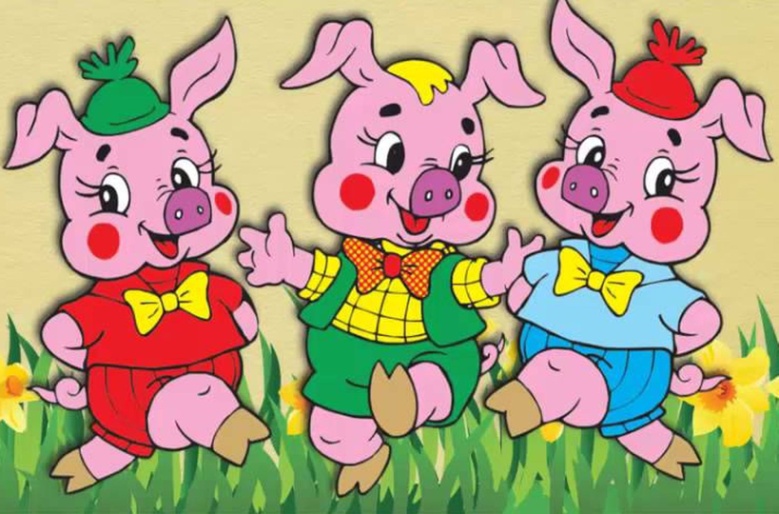 Однажды Ниф-Ниф, Наф-Наф и Нуф-Нуф решили устроить праздничный ужин. Они дружно взялись за подготовку, составили список, что им нужно подготовить:- продукты-  посуду- украшение столаI. Для угощенияПоросята составили меню:1) Салат2) Фрукты3) НапиткиВ книге знаменитого повара они нашли интересную статью, в которой был написан рецепт салата ВИНЕГРЕТ.         Несмотря на то, что у нас в России так любят винегрет, рецепт этот не принадлежит к традиционной русской кухне, хотя у нас он так прижился и трансформировался, что во многих местах за рубежом винегрет даже называют «русским салатом». Как готовить винегрет в России узнали приблизительно в XVIII веке благодаря сближению с Европой. Русским людям быстро пришёлся по вкусу салат винегрет, рецепт которого первоначально был придуман скорее всего в рамках немецкой или скандинавской кухни.      Салат винегрет заправляется растительным маслом или майонезом, хотя ещё в ХIХ веке винегрет заправлялся исключительно заправкой на основе уксуса, горчицы и оливкового масла.                      Помимо овощей в него добавляли яблоки, селёдку, сметану. Именно таким считался классический винегрет, рецепт наших времён претерпел значительные изменения.       Сегодня винегрет классический включает отварной картофель, свеклу, морковь, солёные огурцы, зелёный или репчатый лук. Кроме этого, рецепт классического винегрета допускает также некоторые другие ингредиенты. Например, готовят винегрет с фасолью, винегрет с квашеной капустой. Существуют и рецепты винегрета с зелёным горошком.На 3 порции нужно взятьЗадание 1. Наф-Наф отправился в магазин за продуктами, ему нужно было посчитать какую сумму денег взять с собой.1.1 Подскажите какой информации не хватает Наф-Нафу в таблице выше, чтобы посчитать деньги?А) Сколько денег у него имеется?Б) Цены продуктов.В) Какая сумка нужна для каждого продукта?Г) В какой магазин он должен идти?1.2 Каким словарём ты должен воспользоваться, чтобы узнать значение слова Винегрет?А) Орфографическим словаремБ) Толковым словаремВ) Словарём синонимовГ) Словарём антонимовД) ЭтимологическимЗадание 2. Наф-Наф узнал, что на ужин приглашено 6 друзей. Во сколько раз больше он должен купить продуктов на салат?Задание 3. Тут же Ниф-Ниф взялся исправлять таблицу для Наф-Нафа. Помогите ему, заполните третий столбец таблиц.Задание 4. Сколько бутылок растительного масла надо купить, если в бутылке 500 мл?Задание 5. Используя иллюстрацию с ценами, сосчитайте, сколько денег потратит Наф-Наф на овощи для салата?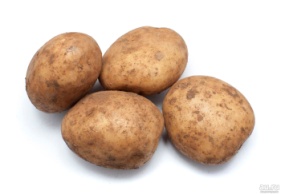 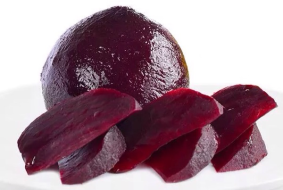 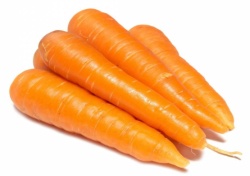 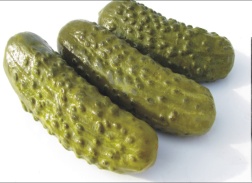 25рублей                 1шт-  4 руб                 1шт-5руб          1шт-7 руб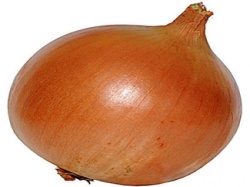 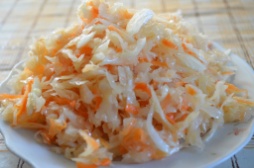 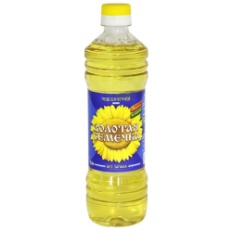 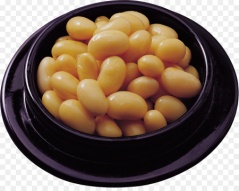 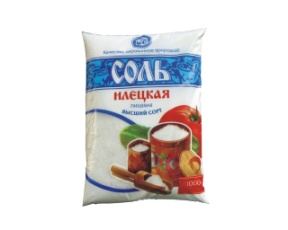 1шт-3руб              100г-  10 руб               35 руб             20 руб                 10 рубЗадание 6. Посчитайте, какую сумму денег потратит Наф-Наф на все продукты для салата.Задание 7*. Наф-Наф зашел в магазин за напитками. Там он ознакомился с прейскурантом.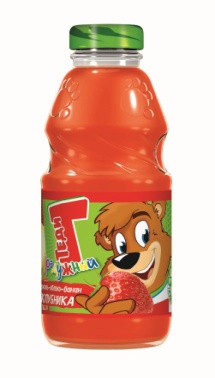 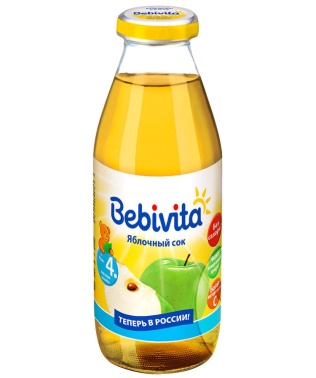 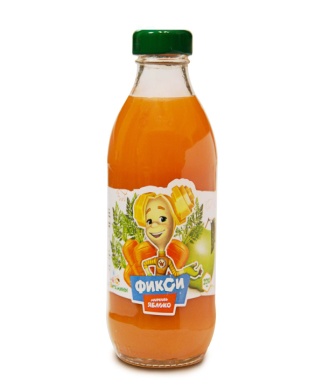 60 руб                     40 руб                    30 рубОзнакомившись с ценами ему надо было выбрать, какой из соков дешевле в 2 раза. Помогите ему сделать это.Задание 8*. Наф-Наф отправился в магазин, чтобы купить одноразовую посуду. Он выбрал набор (тарелка и вилка) за 10 руб. У него в кошельке были монеты:Сосчитайте, сколько денег останется у Наф-Нафа после покупки.Дополнительные задания*1. Составьте задачу о покупке, используя текст о приготовление ВИНЕГРЕТА по первоначальному рецепту, недостающие данные подберите самостоятельно.2. В магазине Наф-Нафу на глаза попался плакат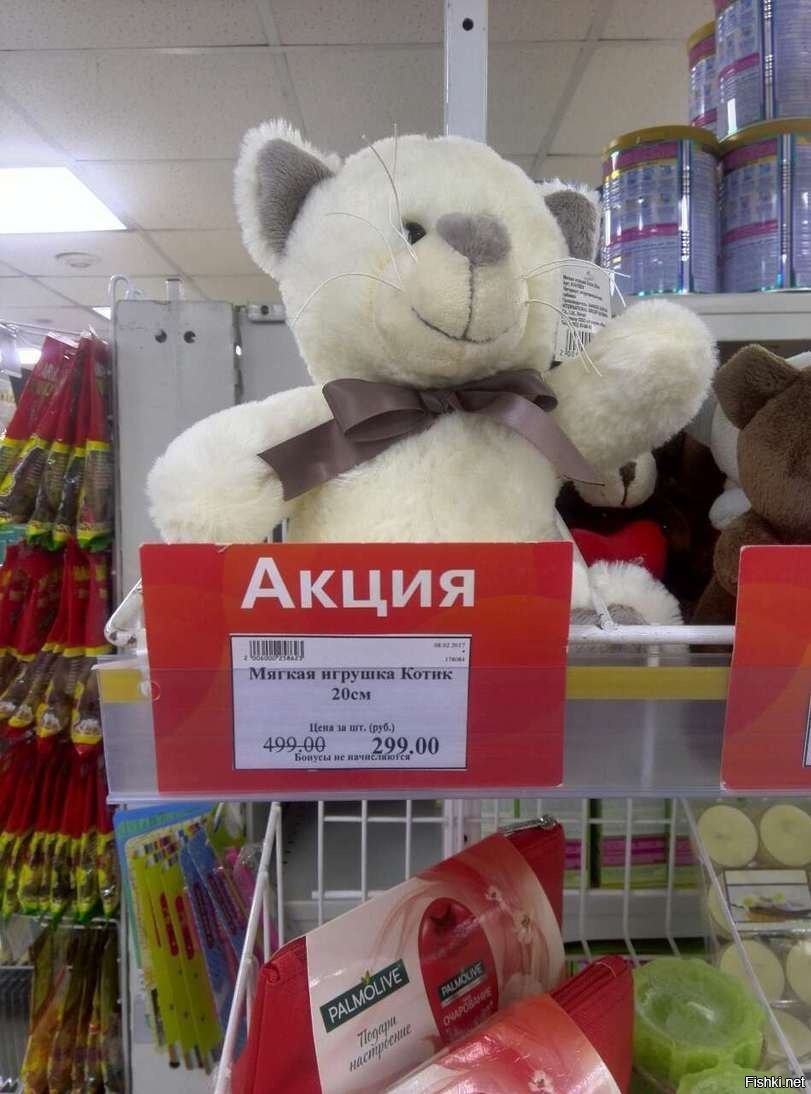 На оставшиеся у него деньги он решил купить другу игрушку. Сможет ли он купить эту игрушку?Критерии оцениванияПродуктыКоличествокартофель4 штсвекла1 штморковь4 штогурцы соленые3 штлук репчатый 1 шткапуста квашеная100 гфасоль вареная1стаканмасло растительное0,5 стакансольпо вкусуПродуктыКоличествоНовое количество - ?картофель4 штсвекла1 штморковь4 штогурцы соленые3 штлук репчатый 1 шткапуста квашеная100 гфасоль вареная1стаканмасло растительное100гсольпо вкусуМонетыКоличествоМонетыКоличество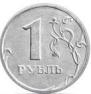 15 шт.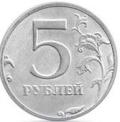 6 шт.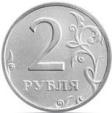 13 шт.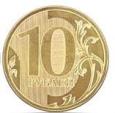 4 шт.№ заданияКоличество балловКомментарии1.11 баллВерный ответ – 1 баллОтвет выбран неверный – 0 баллов1.21 баллВерный ответ – 1 баллОтвет выбран неверный – 0 баллов22 баллаЗадача решена верно – 2 баллаДопущена ошибка в вычислении – 1 баллЗадача не решена – 0 балл39 балловКаждая заполненная верно строка оценивается в 1 балл42 баллаЗадача решена верно – 2 баллаДопущена ошибка в вычислении – 1 баллЗадача не решена – 0 балл52 баллаЗадача решена верно – 2 баллаДопущена ошибка в вычислении или в выборе продуктов (овощи) – 1 баллЗадача не решена – 0 балл62 баллаЗадача решена верно – 2 баллаДопущена ошибка в вычислении – 1 баллЗадача не решена – 0 балл74 баллаСделаны все вычисления правильно и дан правильный ответ – 4 баллаЗа каждое неверное вычисление – минус 1 баллЗадача решена неверно – 0 баллов84 баллаСделаны все вычисления правильно и дан правильный ответ – 4 баллаЗа каждое неверное вычисление – минус 1 баллЗадача решена неверно – 0 балловИТОГО27 балловДополнительные заданияДополнительные заданияДополнительные задания13 баллаСоставлена верно задача и дано верное решение – 3 баллаДопущена ошибка в решении – 2 баллаИмеются недостающие данные в задаче – 1 баллЗадание выполнено неверно – 0 баллов21 баллаВерный ответ – 1 баллОтвет выбран неверный – 0 балловИтого4 баллаИТОГОсновное + Дополнительное задания31 балл